Publicado en Ciudad de México el 16/07/2024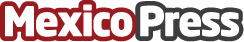 Montepío Luz Saviñón recomienda evitar "gastos hormiga"Montepío Luz Saviñón ofrece alternativas y recomendaciones de bienestar financiero para mejorar la economía familiarDatos de contacto:Antonio VelaMLS(55) 5488-9088Nota de prensa publicada en: https://www.mexicopress.com.mx/montepio-luz-savinon-recomienda-evitar-gastos_1 Categorías: Nacional Finanzas Ciudad de México Bienestar http://www.mexicopress.com.mx